STATE FINANCIAL MARKETPLACECOMPLIANCE Certification FORM & AGREEMENTEnergy Contracts Department Name:      Lead Analyst Name and Phone Number:      Project Title:      Contract or Purchase Order Number and/or Projected Issue Date:      Approximate Contract Dollar Amount (Do not include finance charges):      Current Interest Rate:      Approximate Finance or Lease Charges:      I hereby certify the following:I am the Department Director or designee and have a full understanding that once these assets or this project is financed, there is no termination for convenience of this financing contract; This is an energy Contract for the Department of General Services (“DGS”); This is an Energy Contract for California   Other (please specify)      The above mentioned department has independent statutory authority pursuant to (code sections)      The contract described herein are either energy conservation measures as described in Section 4217.11 or energy savings contracts as described in Section 388 of the Public Utilities Code.This procurement used the model contract terms and conditions for the above referenced energy contract vehicle, and the standard Energy $Mart Terms and conditions.  Any variations must be previously approved by DGS. Supporting documentation, which identifies any changes to the standard language and DGS approval, is attached;The procurement of energy services is in compliance with Budget Letter 06-27, dated September 8, 2006, and the State Administrative Manual, Section 3400. Results of the life cycle cost model analysis indicate an actual financed payback of       years for these energy services and equipment.This purchase order and/or agreement has been duly authorized, executed and delivered by the State acting through its duly qualified elected or appointed officers or agents in accordance with its contract type; andThe foregoing statements are true to the best of my knowledge and belief. There are bond funded facilities. If so, additional requirements will be necessary. Please contact GS $Mart Manager for further instructions. Certified by (Department Director or Designee Signature): Print Name:      		Title:      		Date:     I understand and certify that this is a       year financing arrangement and that approximately $      per fiscal year will be required to be set aside out of this department’s budget over the next       fiscal years to complete this financing obligation.Fund Source(s):       Budget Line Item(s):      Certified by (signature) and date:Print Name:        Title:      Phone Number:       Email:      Mailing Address:      Financing transactions will be approved by the State Financial Marketplace Manager, financings between $500,000 and $999,999 will be reviewed by the Deputy Director of the Procurement Division, and all financing transactions over $1,000,000 must be reviewed by the Director of the Department of General Services.Department of General Services	 Approved______________________________________________________________________________Kimberley Hettrick, State Financial Marketplace Manager, Procurement Division, Department of General Services								DateDepartment of General Services 	  Reviewed/Acknowledged_____________________________________________________________________________Angela Shell, Deputy Director, Department of General Services	DateDirector, Department of General Services 	  Reviewed/Acknowledged______________________________________________________________________________Ana Lasso, Director, Department of General Services			Date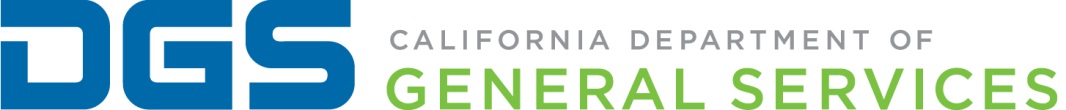 GS $Mart Appropriation InformationPurpose:Per Government Code Section 14930 et seq., the Department of General Services (DGS) requires the following appropriation information so that the State Controller’s Office (SCO) can transfer the necessary funding into DGS’ Special Deposit Fund so that DGS can make GS $Mart loan payments on behalf of GS $Mart customer departments. Important: Customer departments are not to make any direct payments on invoices received from suppliers, lenders, or agencies that are intended to be paid out from DGS Special Deposit Fund or lender escrow account. This may result in double payment. Any invoices received must be forwarded to GS $Mart staff for payment. NOTE: All information must be verified and approved by a department’s budget officer.*Required Items*Date:      *Department:      *Agreement Number:      *Project Title:      Appropriation Information:*Category (2 digits):      *Fiscal Year:      *Program (2 digits):      *Element (2 digits):      Component (2 digits):      Task (3 digits):      Certification and Approval:Authorized Name (print or type):      Title:      Authorized Signature and Date: Budget Officer Name (print or type):      Telephone Number:      Budget Officer Signature and Date: *Agency (4-digits)*Reference(3-digits)*Fund (4 digits) and Sub Acct (3 digits)*Fund %